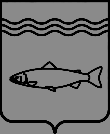 АДМИНИСТРАЦИЯ МУНИЦИПАЛЬНОГО ОБРАЗОВАНИЯ«ОНЕЖСКИЙ МУНИЦИПАЛЬНЫЙ РАЙОН»ПОСТАНОВЛЕНИЕО проведении конкурса детского рисунка «Охрана труда глазами детей» среди учащихся образовательных учреждений Онежского муниципального районаВ целях пропаганды знаний в области создания условий труда, соответствующих требованиям сохранения жизни и здоровья граждан в процессе образовательной и трудовой деятельности,АДМИНИСТРАЦИЯ ПОСТАНОВЛЯЕТ:1. Провести конкурс детского рисунка «Охрана труда глазами детей» среди учащихся образовательных учреждений Онежского муниципального района.2. Утвердить прилагаемое Положение о проведении конкурса детского рисунка «Охрана труда глазами детей».3. Опубликовать настоящее постановление на официальном сайте администрации муниципального образования «Онежский муниципальный район» в информационно-телекоммуникационной сети «Интернет».4. Финансирование мероприятий, связанных с проведением конкурса детского рисунка «Охрана труда глазами детей» осуществляется администрацией муниципального образования «Онежский муниципальный район» в пределах средств, выделяемых в рамках реализации муниципальной программы «Улучшение условий и охраны труда в муниципальном образовании «Онежский муниципальный район» на 2019-2021 годы».5. Контроль за исполнением настоящего постановления возложить на руководителя аппарата администрации муниципального образования «Онежский муниципальный район» Серову Н.Е.Приложениек постановлению администрациимуниципального образования«Онежский муниципальный район»от декабря 2019 года № ПОЛОЖЕНИЕо проведении конкурса детского рисунка«Охрана труда глазами детей»1. Общие положенияВ рамках мероприятий, по программе «Улучшение условий и охраны труда в муниципальном образовании «Онежский муниципальный район 2019-2021 годы», проводимой на территории муниципального образования «Онежский муниципальный район», Координационный совет по охране труда проводит конкурс детского рисунка «Охрана труда глазами детей» среди учащихся образовательных учреждений Онежского муниципального района (далее - Конкурс).2. Цели и задачи Конкурса- привлечение внимания общественности к проблемам производственного травматизма и его профилактики;- формирование внимательного отношения подрастающего поколения к вопросам безопасности труда и сохранения своего здоровья;- развитие правовой культуры детей и подростков;- поощрение талантливых ребят к творчеству.3. Организация КонкурсаОрганизатором проведения Конкурса является Координационный совет по охране труда муниципального образования «Онежский муниципальный район».Управление образования Онежского района оказывает организационную и информационную поддержку в проведении Конкурса.4. Участники КонкурсаВ Конкурсе могут принять участие: учащиеся общеобразовательных школ, учреждений дополнительного образования в двух возрастных группах: первая группа - авторы работ в возрасте от 7 до 9 лет (включительно);вторая группа - авторы работ в возрасте от 10 до 15 лет(включительно).5. Сроки и место проведения КонкурсаКонкурс проводится в два этапа:I этап конкурса.Первый этап конкурса проводится в образовательных учреждениях муниципального образования. Образовательные учреждения организуют участие детей в конкурсе и отбор конкурсных работ. По итогам конкурса в каждом образовательном учреждении определяются три лучшие работы в каждой возрастной категории.Работы для участия в Конкурсе принимаются с 09 января 2020 года по 27 января 2020 года (включительно) по адресу:164840, г. Онега, ул. Шаревского, д. 6, Администрация муниципального образования «Онежский муниципальный район», каб. № 14, конкурс детского рисунка «Охрана труда глазами детей»II второй этап конкурса.Победители Конкурса определяются на заседании Координационного совета по охране труда до 31 января 2020 года.6. Порядок предоставления работКонкурсные работы должны быть выполнены по теме охраны труда и промышленной безопасности в различных сферах деятельности.Рисунки должны соответствовать следующим требованиям: выполнены в произвольной форме на любом материале (ватман, холст, картон и т.д.)  форматов А4, А3, в технике рисования (цветными карандашами, масляными, акварельными красками или гуашью, тушь, мелки) без рамок и ламинирования. Работы должны иметь этикетку размером 5 см на 10 см, на которой указаны: название работы, фамилия, имя, отчество автора (полностью), возраст. 7. Критерии оценки работ- соответствие требованиям конкурса;- раскрытие заявленной темы;- оригинальность;- творческий подход.8. Итоги конкурса, награждение победителейУчастники, занявшие по итогам конкурса 1, 2 и 3 место в каждой возрастной группе, награждаются Дипломами администрации муниципального образования «Онежский муниципальный район» и призами стоимостью:за 1-е место - до 1200 рублей;за 2-е место - до 1000 рублей;за 3-е место - до 800 рублей.В виду особой значимости заявленной темы, по решению Координационного совета, участники, не занявшие призовые места, могут отмечаться благодарственными письмами главы администрации муниципального образования «Онежский муниципальный район».Информация о подведении итогов Конкурса рисунка публикуется на официальном сайте Администрации муниципального образования «Онежский муниципальный район»: www.onegaland.ru.Присланные на конкурс рисунки не возвращаются. Лучшие работы могут быть использованы в дальнейшем для изготовления полиграфической продукции (календари, буклеты и т.п.).Все работы будут использованы в оформлении выставки, посвященной Всемирному дню охраны труда.от   декабря 2019 года№ Глава муниципального образования «Онежский муниципальный район»                                                                                         И.И. Гришин